Таблица для размещения на сайтах информацию№ФИО педагога/тех.персоналаНаименование организации, должностьФото3*4Нагрузка и расписание№ приказа и дата назначенияКакую категорию имеет, приказ № дата присвоения, наличие сертификатовСведения о перевдижении по образовательным учреждениям (приказ об увольнении №, дата, куда был трудоустроен)Касымова Гаухар НургалиевнаДиректор школы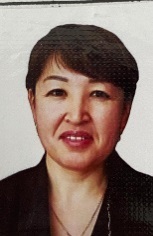 8№ 214 от 22.12.2021гПедагог- исследовательБиология №253 от 20 декабря 2018гПедагог- исследовательФизика №144 от 15 июля 2019гАбдрахманова Асем АмановнаЗам УВР учитель информ,и матем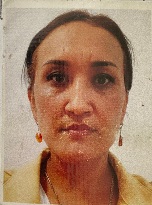 16№57 от 01.09.2013г№1 от01.09.2022г замПедагог- исследователь№144 от 15 июля 2019гКошкинова Маххаббат ЕриковнаЗам по УВРУчитель. дефектолог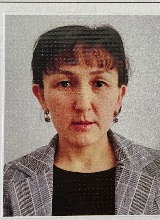 5№ 82 от 01.09.2016Педагог- модератор №48 от 30 декабря 2020гАхметжанова Камиля ЕскеновнаЗам по УВРУчитель нач. классов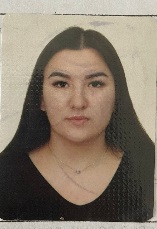 16№ 89 от 01.03.2022г учитель№1 от 01.09.2022г замПедагог- модератор №99 от 9 декабря 2021гКенжетай Айнұр МұратқызыЗам УВРУчитель нач. классов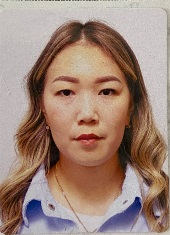 15№119-Б от 31.08.2022гПедагог- модератор№106 от 30 декабря 2021гБолатова Саида МаратовнаЗам по ВРУчитель истории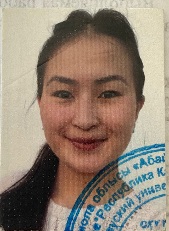 5№47 от 31.08.2021г01.09.2023г замПедагог- модератор №48А от 1 сентября 2021гКадырбаева Гульдана Сексенбаевнаучитель истории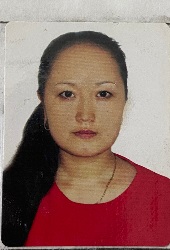 18№ 79 от 01.09.2016гПедагог- модератор №62 от27 декабря 2019гБилялов Каныбек Бакытжановичучитель физ.культ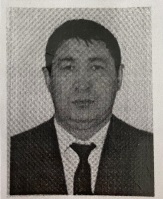 18№ 25 от 28.08.1997г№ 80-5От 01.09.2023гУвольнение по собственному желанию№89-130.09.2023гБайдалина Гульнар БекешовнаУчитель математики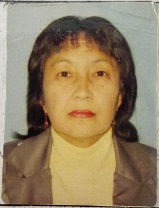 24№ 74 от 01.09.2016гПедагог- модератор№68Б от 30 ноября 2021гБекенова Индира Кайратовнаучитель пред.гр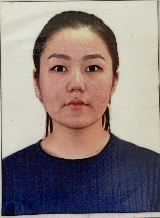 Предшкола (рус)№ 21 от 01.11.2022гнетАбилова Гульнара Елемесовнаучитель рус.яз и лит-ры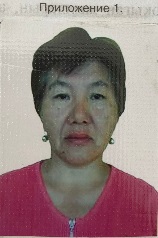 24№ 853 от 19.02.1990гПедагог- иследователь  №251 от 31 декабря 2019гАбуова Маржан Кабыкеновнаучитель матем-ки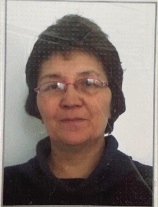 24№38 от 01.09.2012гПедагог- исследователь№176 от 24 июля 2018гБилялова Базаргуль Конысбековнаучитель англ.яз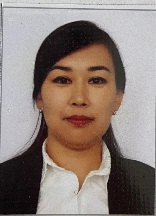 24№14 от 01.08.2003гЖдем приказШалабаев Дастан Елемесович Учитель истории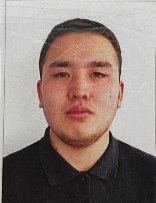 14,5№ 46 от 31.08.2021Педагог- модератор №48А от 1 сентября 2021гМукажанова БибигулВожатая, учитель музыки 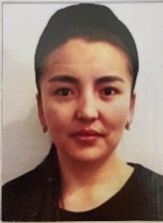 8№ 92 от 29.11.2016гЖдем приказЕрмагулова Бибигуль Ергалиевнаучитель биологии и химии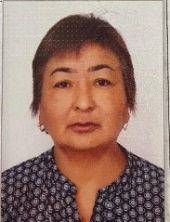 20№ 2 от 02.09.1997гПедагог- эксперт№383 от 31 декабря 2019гАлшинбаева Самал БериковнаУчитель нач. классов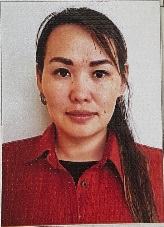 20№ 39 от 01.09.2012гПедагог- иследователь  №144 от 15 июля 2019г.Каирбекова Анар Тулеубековнаучитель каз.яз и лит-ры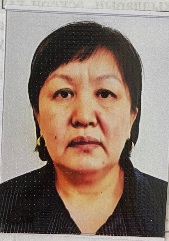 25№ 76 от 01.09.2016гПедагог- иследователь  №251 от 31 декабря 2019гКалиева Гульназ Койшыбаевна учитель нач.классов 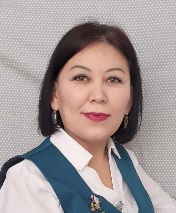 18№ 52 от 01.10.2014гПедагог-эксперт №383 от 31 декабря 2019гСаликова Гульнара Макеновнаучитель англ.языка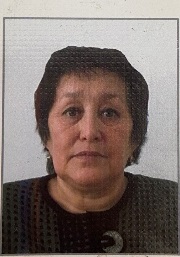 21№ роо-588 от 02.11.1984гПедагог- иследователь  №253 от 28 декабря 2018гСейтмаганбетова Жупар Баймукашевнаучитель нач.классов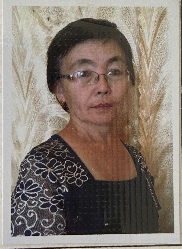 21№ роо-77-3 от 13.09.1995гПедагог- иследователь  №176 от 24 июля 2018гТасболатова Гульназ Кенжебаевнаучитель биологии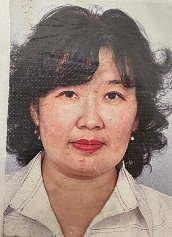 14№ роо-25-111 от 01.09.1992гПедагог- исследователь  №144 от 15 июля 2019гСаликов Умирбек Хамитовичрук.НВП, техн.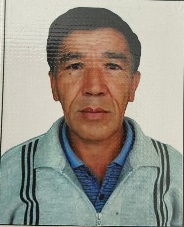 4№ роо-588 от 02.11.1984гПедагог- исследователь№170 от 31 декабря 2020гОразов Амангелды Шортанбайұлыучитель истории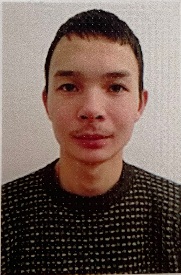 14№ 5 от 30.01.2020гПедагог- модератор №42 от 1 октября 2020гШарипхан Бакытнуручитель нач.классов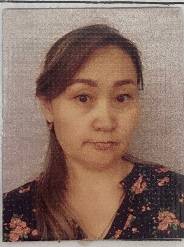 18№ 2 от 29.08.2008гПедагог- исследователь  №253 от 28 декабря 2018гРамазанова Айя Жанбатыровна учитель физ.культ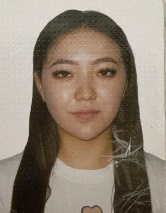 16№ 30 от 28.08.2020гПедагог- модератор№68Б от 30 ноября 2021гМайданова Наргиз Болатовнаучитель каз.яз и лит-ры 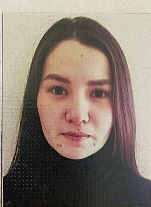 18№ 30 от 28.08.2020гнетМадина Айдана Жанатовнаучитель нач.классов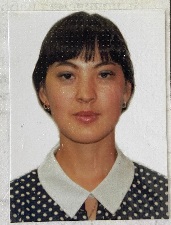 14№ 122 п.2 от 31.08.2017гПедагог- модераторОт 1 августа 2019гСихимова Тургун Алпысбаевна Соц.педагог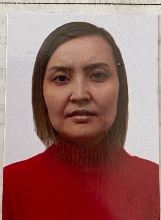 Ставка№35 от 28.04.2018гПедагог- модератор №68А от 28 ноября 2021гБекбулатова Кунсулу Куспековналогопед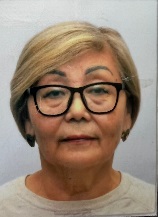 ставка№63 от 30.12.1019гВысшая категория №43 от 28 марта 2019гТөлебек Сұлужан ҚанатқызыДелопроизводитель, учитель худ.труд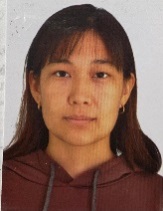 8№ 119-Б от 31.08.2022гнетБоранбаева Умит Кайырлыевнаучитель пред.гр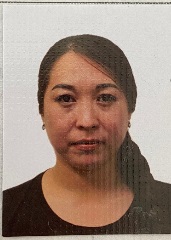 Предшкола (каз)№ 119-Б от 31.08.2022гнетСерикжанова Ботагоз Жабаевна				Психолог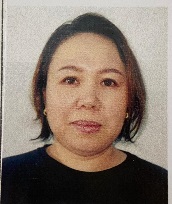 ставка№ 18-1 от 17.10.2022гнетКабибуллин Адилет Сагынбаевичучитель физ.культ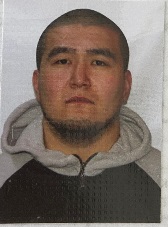 15№ 79-В от 31.08.2023гнетКадрбаев Султан МадениетовичУчитель географии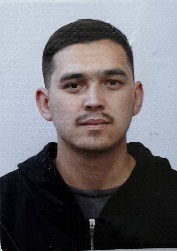 16№ 79-Г от 31.08.2023гнетЕсләмғали Аяулым Жолдасбекқызыучитель рус.яз и лит-ры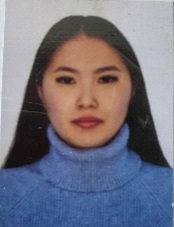 23№ 79-А от 31.08.2023гнетЕгинбекова Назерке Дулатқызыучитель каз.яз и лит-ры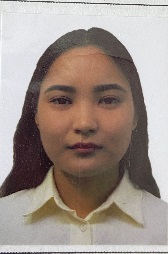 20№ 79-Б от 31.08.2023гнетӨмірзақова Махаббат Мұхтарқызыучитель нач.классов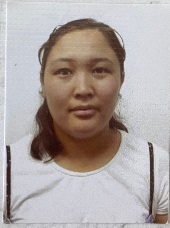 17№ 79-1 от 31.08.2023гнетМурзалин Дамир КуракбаевичУчитель физ. культуры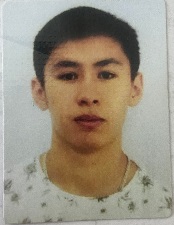 12№ 79-Д от 31.08.2023гнетМИНИЦЕНТРОразалина Замзагуль Нуртаевнапомощник воспитателя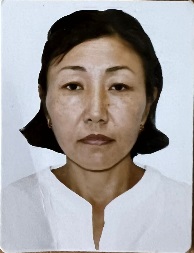 1 ставка помощник восп.0,5 техничка№ 42 от 06.08.2021гнетКаребаева Раушан Амангельдиновнаповар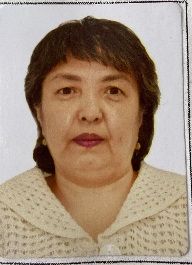 1,5 ставка№ 133 от 01.10.2017гнетМустафина Айнаш Макеновнамед.сестра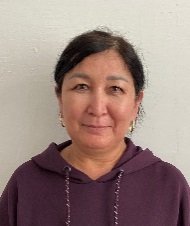 0,5 ставка№ 2 от 21.10.2002гнетХадыс АймаралВоспитатель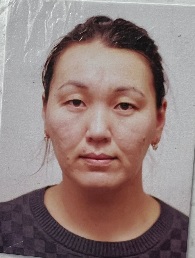 1 ставка№ 81 от 01.02.2022г№ нетМанызова Айғаным  Аптарова воспитатель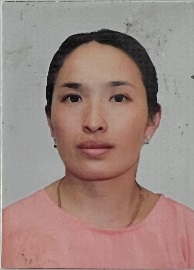 1 ставка№ 8101.02.2022гнетГалиева Баян  Ибрагимовнапомощник воспитателя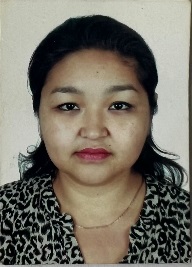 1 ставка помощник восп.0,5техничка№ 79-2 от 31.08.2023гнетБекенова Сакыш Нариповна				Воспитатель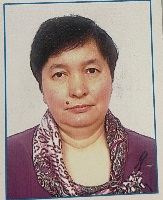 1 ставка № 31 от 01.12.1997гнетТЕХПЕРСОНАЛИсмагулова Ажар Балтабековназавхоз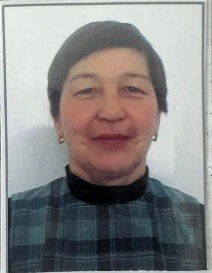 1 ставка завхоз0,6 техничка№94 от 24.10.2001гНетТурмашева Гулжамал Шакировнатехничка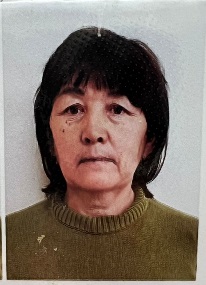 1,15 ставка№ 26 от 27.04.2009гНетЖансеитова Аякоз Койшыбаевнатехничка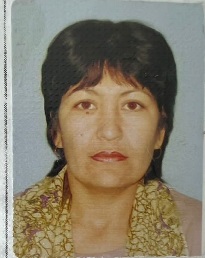 1,20 ставка№ 48 от 29.08.2018гНетЗейнелова Любовь Маденовнатехничка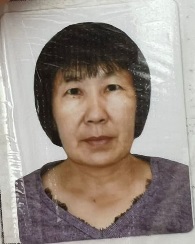 1,15 ставка№ 57 от 29.09.2018гНетШерхан Игиликтехничка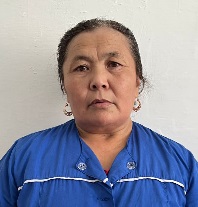 1 ставка№ 79-3От 31.08.2023гНетАбуов Марат Сапаровичсторож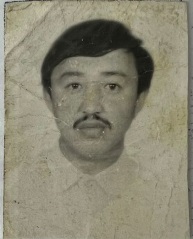 1 ставка№ 46 от 01.09.2008гНетБайдалин Амантай Утегеновичсторож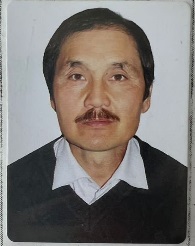 1 ставка№62 от 12.11.2018гНетТурмашев Жанбырбай Қалымгерейұлырабочий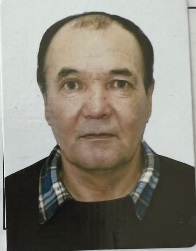 1 ставка рабочий по ремонту№ 62А от 01.11.2021гНетКусаинова Гулжайна ЖанбырбаевнаВахтер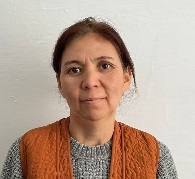 1 ставка№ 119-Б от 31.08.2022гНетАрынгазина Камшат Темірбековнаповар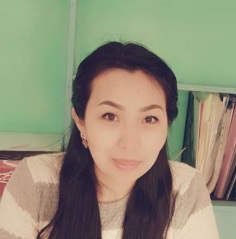 1 ставка№ 79-5От 31.08.2023гНетХасенова Айгуль Саткаримовнабиблиотекарь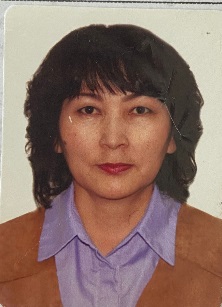 1 ставка№ 62Б от 01.11.2021гНетЖансеитов Канат ТулебековичСторож 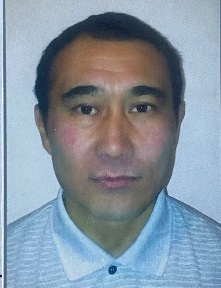 1 ставка кочегара0,5 сторож№90 1.10.2023гНет 